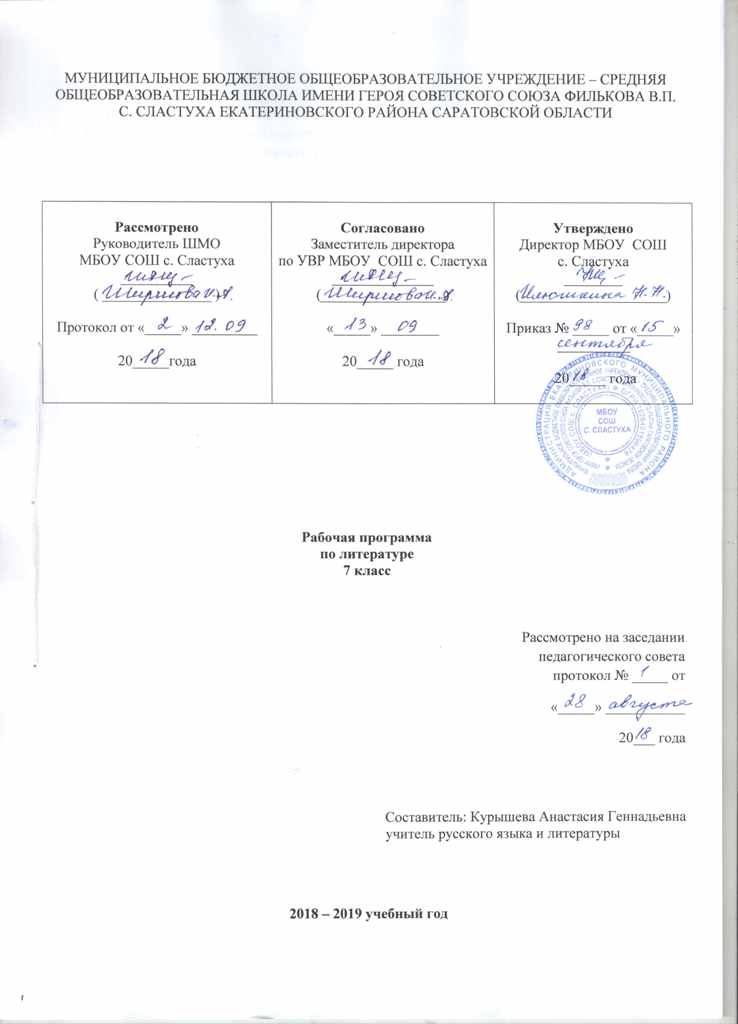 Содержание Пояснительная записка………………………………………………………………………….стрТематическое планирование……………………………………………………………………стрКалендарно-тематическое планирование……………………………………………………...стрОписание учебно-методического комплекса…………………………………………………..стр1. Пояснительная запискаРабочая программа по литературе для 5 – 9 классов составлена на основе Фундаментального ядра содержания общего образования и Требований к результатам основного общего образования, представленных в Федеральном государственном образовательном стандарте. В ней также учтены основные положения Программы развития и формирования универсальных учебных действий для общего образования. Кроме того, настоящая программа в определенной степени ориентируется на развитие идей «Примерной программы для начальной школы» и учитывает содержание «Примерных программ основного общего образования. литература»В программе для основной школы предусмотрено развитие всех основных видов деятельности представленных в программах для начального общего образования. Однако содержание программ для основной школы имеет особенности, обусловленные, во-первых, предметным содержанием системы общего среднего образования, во-вторых, психологическими и возрастными особенностями обучаемых.Курс литературы 7 класса изучается согласно программе основного общего образования. Учебник в 2 ч. Ч 1 / В. Я. Коровина, В.П. Журавлев, В.И. Коровин. – 6-е изд. - М. : Просвещение, 2017. – 358 с. Ч 2 / В. Я. Коровина, В.П. Журавлев, В. Я.   Коровина. – 6-е изд. - М. : Просвещение, 2017. – 319 с.   На литературу в 7 классе отводится 2 часов в неделю (68 часов в год)Требования к результатам изучения предмета «Литература» в основной школеЛитература как учебный предмет играет ведущую роль в достижении личностных, предметных и метапредметных результатов обучения и воспитания школьников.Личностные результаты:воспитание российской гражданской идентичности: патриотизма, любви и уважения к Отечеству, чувства гордости за свою Родину, прошлое и настоящее многонационального народа России; осознание своей этнической принадлежности, знание истории, языка, культуры своего народа, своего края, основ культурного наследия народов России и человечества; усвоение гуманистических, демократических и традиционных ценностей многонационального российского общества; воспитание чувства ответственности и долга перед Родиной;формирование ответственного отношения к учению, готовности и способности обучающихся к саморазвитию и самообразованию на основе мотивации к обучению и познанию, осознанному выбору и построению дальнейшей индивидуальной траектории образования на базе ориентировки в мире профессий и профессиональных предпочтений с учетом устойчивых познавательных интересов;формирование целостного мировоззрения, соответствующего современному уровню развития науки и общественной практики, учитывающего социальное, культурное, языковое, духовное многообразие современного мира;формирование осознанного, уважительного и доброжелательного отношения к другому человеку, его мнению, мировоззрению, культуре, языку, вере, гражданской позиции, к истории, культуре, религии, традициям, языкам, ценностям народов России и народов мира; готовности и способности вести диалог с другими людьми и достигать в нем взаимопонимания;освоение социальных норм, правил поведения, ролей и форм социальной жизни в группах и сообществах, включая взрослые и социальные сообщества; участие в школьном самоуправлении и общественной жизни в пределах возрастных компетенций с учетом региональных, этнокультурных, социальных и экономических особенностей;развитие морального сознания и компетентности в решении моральных проблем на основе личностного выбора, формирование нравственных чувств и нравственного поведения, осознанного и ответственного отношения к собственным поступкам;формирование коммуникативной компетентности в общении и сотрудничестве со сверстниками, старшими и младшими в процессе образовательной, общественно полезной, учебно-исследовательской, творческой и других видов деятельности;формирование основ экологической культуре на основе признания ценности жизни во всех ее проявлениях и необходимости ответственного, бережного отношения к окружающей среде;осознание значения семьи в жизни человека и общества, приятие ценности семейной жизни, уважительное и заботливое отношение к членам своей семьи;развитие эстетического сознания через освоение художественного наследия народов России и мира, творческой деятельности эстетического характера.Метапредметные результаты изучения литературы в основной школе:умение самостоятельно определять цели своего обучения, ставить и формулировать для себя новые задачи в учебе и познавательной деятельности, развивать мотивы и интересы своей познавательной деятельности;умение самостоятельно планировать пути достижения целей, в том числе альтернативные, осознанно выбирать наиболее эффективные способы решения учебных и познавательных задач;умение соотносить свои действия с планируемыми результатами, осуществлять контроль своей деятельности в процессе достижения результата, определять способы действий в рамках предложенных условий и требований, корректировать свои действия в соответствии с изменяющейся ситуацией;умение оценивать правильность выполнения учебной задачи, собственные возможности ее решения;владение основами самоконтроля, самооценки, принятия решений и осуществления осознанного выбора в учебной и познавательной деятельности;умение определять понятия, создавать обобщения, устанавливать аналогии, классифицировать, самостоятельно выбирать основания и критерии для классификации, устанавливать причинно-следственные связи, строить логическое рассуждение, умозаключение и делать выводы;умение создавать, применять и преобразовывать знаки и символы, модели и схемы для решения учебных и познавательных задач;смысловое чтение;умение организовывать учебное сотрудничество и совместную деятельность с учителем и сверстниками; работать индивидуально и в группе; находить общее решение и разрешать конфликты на основе согласования позиций и учета интересов; формулировать, аргументировать и отстаивать свое мнение;умение осознанно использовать речевые средства в соответствии с задачей коммуникации, для выражения своих чувств, мыслей и потребностей; планирования и регуляции своей деятельности; владение устной и письменной речью; монологической контекстной речью;формирование и развитие компетентности в области использования информационно-коммуникативных технологий.Предметные результаты выпускников основной школы по литературе выражаются в следующем:понимание ключевых проблем изученных произведений русского фольклора и фольклора других народов, древнерусской литературы, литературы XVIII века, русских писателей XIX – XX веков, литературы народов России и зарубежной литературы;понимание связи литературных произведений с эпохой их написания, выявление заложенных в них вневременных, непреходящих нравственных ценностей и их современного звучания;умение анализировать литературное произведение: определять его принадлежность к одному из литературных родов и жанров; понимать и формулировать тему, идею, нравственный пафос литературного произведения; характеризовать его героев, сопоставлять героев одного или нескольких произведений;определение в произведении элементов сюжета, композиции, изобразительно-выразительных средств языка, понимание их роли в раскрытии идейно-художественного содержания произведения; владение элементарной литературоведческой терминологией при анализе литературного произведения;приобщение к духовно-нравственным ценностям русской литературы и культуры, сопоставление их с духовно-нравственными ценностями других народов;формулирование собственного отношения к произведениям литературы, их оценка;собственная интерпретация изученных литературных произведений;понимание авторской позиции и свое отношение к ней;восприятие на слух литературных произведений разных жанров, осмысленное чтение и адекватное восприятие;умение пересказывать прозаические произведения или их отрывки с использованием образных средств русского языка и цитата из текста, отвечать на вопросы по прослушанному или прочитанному тексту, создавать устные монологические высказывания разного типа, вести диалог;написание изложений и сочинений на темы, связанные с тематикой, проблематикой изученных произведений; классные и домашние творческие работы; рефераты на литературные и общекультурные темы;понимание образной природы литературы как явления словесного искусства; эстетическое восприятие произведений литературы; формирование эстетического вкуса;понимание русского слова в его эстетической функции, роли изобразительно-выразительных языковых средств в создании художественных образов литературных произведений.Место курса «Литература» в базисном учебном планеОбязательное изучение литературы на этапе основного общего образования предусматривает ресурс учебного времени в объеме 455 ч, в том числе: в 5 классе – 105 ч, в 6 классе – 105 ч, в 7 классе – 70 ч, в 8 классе – 70 ч, в 9 классе – 105 ч.Нормы оценки УУД учащихся по литературеОценка знаний по литературе и навыков письменной речи производится также на основании сочинений и других письменных проверочных работ (ответ на вопрос, устное сообщение и пр.). Они проводятся в определенной последовательности и составляют важное средство развития речи.Объем сочинений должен быть примерно таким: в 5 классе — 1 —1,5 тетрадные страницы, в 6 классе—1,5—2, в 7 классе — 2—2,5, в 8 классе — 2,5—3, в 9 классе — 3—4, в 10 классе — 4—5, в 11 классе — 5—7.Любое сочинение проверяется не позднее недельного срока в 5-8-м и 10 дней в 9-11 классах и оценивается двумя отметками: первая ставится за содержание и речь, вторая — за грамотность. В 5-9 классах оценка за содержание и речь относится к литературе, вторая — к русскому языку.Оценки устного ответаПри оценке устных ответов учитель руководствуется следующими основными критериями в пределах программы данного класса:Знание текста и понимание идейно-художественного содержания изученного произведения.Умение объяснять взаимосвязь событий, характер и поступки героев.Понимание роли художественных средств в раскрытии идейно-эстетического содержания изученного произведения.Знание теоретико-литературных понятий и умение пользоваться этими знаниями при анализе произведений, изучаемых в классе и прочитанных самостоятельно.Умение анализировать художественное произведение в соответствии с ведущими идеями эпохи и общественной борьбой.Умение владеть монологической литературной речью; логичность и последовательность ответа; беглость, правильность и выразительность чтения с учетом темпа чтения по классам.В соответствии с этим:Отметкой «5» оценивается ответ, обнаруживающий прочные знания и глубокое понимание текста изучаемого произведения; умение объяснять взаимосвязь событий, характер и поступки героев и роль художественных средств в раскрытии идейно-эстетического содержания произведения; умение пользоваться теоретико-литературными знаниями и навыками разбора при анализе художественного произведения, привлекать текст для аргументации своих выводов, раскрывать связь произведения с эпохой (9—11 кл.); свободное владение монологической литературной речью.Отметкой «4» оценивается ответ, который показывает прочное знание и достаточно глубокое понимание текста изучаемого произведения; умение объяснять взаимосвязь событий, характеры и поступки героев и роль основных художественных средств в раскрытии идейно-эстетического содержания произведения; умение пользоваться основными теоретико-литературными знаниями и навыками при анализе прочитанных произведений; умение привлекать текст произведения для обоснования своих выводов; хорошее владение монологической литературной речью.Однако допускается одна-две неточности в ответе.Отметкой «3» оценивается ответ, свидетельствующий в основном о знании и понимании текста изучаемого произведения; умении объяснить взаимосвязь основных событий, характеры и поступки героев и роль важнейших художественных средств в раскрытии идейно-художественного содержания произведения; о знании основных вопросов теории, но недостаточном умении пользоваться этими знаниями при анализе произведений; об ограниченных навыках разбора и недостаточном умении привлекать текст произведения для подтверждения своих выводов.Допускается несколько ошибок в содержании ответа, недостаточно свободное владение монологической речью, ряд недостатков в композиции и языке ответа, несоответствие уровня чтения нормам, установленным для данного класса.Отметкой «2» оценивается ответ, обнаруживающий незнание существенных вопросов содержания произведения; неумение объяснить поведение и характеры основных героев и роль важнейших художественных средств в раскрытии идейно-эстетического содержания произведения; незнание элементарных теоретико-литературных понятий; слабое владение монологической литературной речью и техникой чтения, бедность выразительных средств языка.Отметкой «1» оценивается ответ, показывающий полное незнание содержания произведения и непонимание основных вопросов, предусмотренных программой; неумение построить монологическое высказывание; низкий уровень техники чтения.Оценка сочиненийВ основу оценки сочинений по литературе должны быть положены следующие главные критерии в пределах программы данного класса:правильное понимание темы, глубина и полнота ее раскрытия, верная передача фактов, правильное объяснение событий и поведения героев исходя из идейно-тематического содержания произведения, доказательность основных положений, привлечение материала, важного и существенного для раскрытия темы, умение делать выводы и обобщения, точность в цитатах и умение включать их в текст сочинения; наличие плана в обучающих сочинениях; соразмерность частей сочинения, логичность связей и переходов между ними;точность и богатство лексики, умение пользоваться изобразительными средствами языка.Оценка за грамотность сочинения выставляется в соответствии с «Нормами оценки знаний, умений и навыков учащихся по русскому языку».Отметка «5» ставится за сочинение:глубоко и аргументированно раскрывающее тему, свидетельствующее об отличном знании текста произведения и других материалов, необходимых для ее раскрытия, об умении целенаправленно анализировать материал, делать выводы и обобщения;стройное по композиции, логичное и последовательное в изложении мыслей;написанное правильным литературным языком и стилистически соответствующее содержанию.Допускается незначительная неточность в содержании, один-два речевых недочета.Отметка «4» ставится за сочинение:достаточно полно и убедительно раскрывающее тему, обнаруживающее хорошее знание литературного материала и других источников по теме сочинения и умение пользоваться ими для обоснования своих мыслей, а также делать выводы и обобщения;логичное и последовательное изложение содержания;написанное правильным литературным языком, стилистически соответствующее содержанию.Допускаются две-три неточности в содержании, незначительные отклонения от темы, а также не более трех-четырех речевых недочетов.Отметка «3» ставится за сочинение, в котором:в главном и основном раскрывается тема, в целом дан верный, но односторонний или недостаточно полный ответ на тему, допущены отклонения от нее или отдельные ошибки в изложении фактического материала; обнаруживается недостаточное умение делать выводы и обобщения;материал излагается достаточно логично, но имеются отдельные нарушения в последовательности выражения мыслей;обнаруживается владение основами письменной речи;в работе имеется не более четырех недочетов в содержании и пяти речевых недочетов.Отметка «2» ставится за сочинение, которое:не раскрывает тему, не соответствует плану, свидетельствует о поверхностном знании текста произведения, состоит из путаного пересказа отдельных событий, без выводов и обобщений, или из общих положений, не опирающихся на текст;характеризуется случайным расположением материала, отсутствием связи между частями;отличается бедностью словаря, наличием грубых речевых ошибок.Отметка «1» ставится за сочинение:совершенно не раскрывающее тему, свидетельствующее о полном незнании текста произведения и неумении излагать свои мысли;содержащее большее число ошибок, чем это установлено для отметки «2».Оценка тестовых работПри проведении тестовых работ по литературе критерии оценок следующие:«5» - 90 – 100 %;«4» - 70 – 89 %;«3» - 50 – 69 %;«2»- менее 50 %.Оценка творческих работТворческими видами учебной работы считается составление вопросников, сценариев, оформление газет, буклетов, подготовка сообщений, докладов, презентаций, инсценировок, написание рефератов, сочинений, эссе и т.п. Все перечисленные виды работы являются проектными.Творческая работа выявляет сформированность уровня грамотности и компетентности учащегося, является основной формой проверки умения учеником правильно и последовательно излагать мысли, привлекать дополнительный справочный материал, делать самостоятельные выводы, проверяет речевую подготовку учащегося. Любая творческая работа включает в себя три части: вступление, основную часть, заключение и оформляется в соответствии с едиными нормами и правилами, предъявляемыми к работам такого уровня.С помощью творческой работы проверяется:умение раскрывать тему; умение использовать языковые средства, предметные понятия, в соответствии со стилем, темой и задачей высказывания (работы);соблюдение языковых норм и правил правописания; качество оформления работы, использование иллюстративного материала;широта охвата источников и дополнительной литературы.Содержание творческой работы оценивается по следующим критериям:соответствие работы ученика теме и основной мысли; полнота раскрытия тема;правильность фактического материала;последовательность изложения. При оценке речевого оформления учитываются:разнообразие словарного и грамматического строя речи;стилевое единство и выразительность речи;число языковых ошибок и стилистических недочетов.При оценке источниковедческой базы творческой работы учитываетсяправильное оформление сносок; соответствие общим нормам и правилам библиографии применяемых источников и ссылок на них;реальное использование в работе литературы приведенной в списке источников;широта временного и фактического охвата дополнительной литературы; целесообразность использования тех или иных источников. Отметка “5” ставится, если содержание работы полностью соответствует теме; фактические ошибки отсутствуют; содержание изложенного последовательно; работа отличается богатством словаря, точностью словоупотребления; достигнуто смысловое единство текста, иллюстраций, дополнительного материала. В работе допущен 1 недочет в содержании; 1-2 речевых недочета;1 грамматическая ошибка. Отметка “4” ставится, если содержание работы в основном соответствует теме (имеются незначительные отклонения от темы); имеются единичные фактические неточности; имеются незначительные нарушения последовательности в изложении мыслей; имеются отдельные непринципиальные ошибки в оформлении работы. В работе допускается не более 2-х недочетов в содержании, не более 3-4 речевых недочетов, не более 2-х грамматических ошибок. Отметка “3” ставится, если в работе допущены существенные отклонения от темы; работа достоверна в главном, но в ней имеются отдельные нарушения последовательности изложения; оформление работы не аккуратное, есть претензии к соблюдению норм и правил библиографического и иллюстративного оформления. В работе допускается не более 4-х недочетов в содержании, 5 речевых недочетов, 4 грамматических ошибки. Отметка “2” ставится, если работа не соответствует теме; допущено много фактических ошибок; нарушена последовательность изложения во всех частях работы; отсутствует связь между ними; работа не соответствует плану; крайне беден словарь; нарушено стилевое единство текста; отмечены серьезные претензии к качеству оформления работы. Допущено до 7 речевых и до 7 грамматических ошибки. При оценке творческой работы учитывается самостоятельность, оригинальность замысла работы, уровень ее композиционного и стилевого решения, речевого оформления. Избыточный объем работы не влияет на повышение оценки. Учитываемым положительным фактором является наличие рецензии на исследовательскую работу. Критерии оценивания презентацийОдним из видов творческой работы может быть презентация, составленная в программе Power PointКритерии оцениванияПараметрыОценкаДизайн презентации- общий дизайн – оформление презентации логично, отвечает требованиям эстетики и не противоречит содержанию презентации;- диаграмма и рисунки – изображения в презентации привлекательны и соответствуют содержанию;- текст, цвет, фон – текст легко читается, фон сочетается с графическими элементами;- списки и таблицы – списки и таблицы в презентации выстроены и размещены корректно;- ссылки – все ссылки работаютСредняя оценка по дизайнуСодержание- раскрыты все аспекты темы;- материал изложен в доступной форме;- систематизированный набор оригинальных рисунков;- слайды расположены в логической последовательности;- заключительный слайд с выводами;- библиография с перечислением всех использованных ресурсов.Средняя оценка по содержаниюЗащита проекта- речь учащегося чёткая и логичная;- ученик владеет материалом своей темы;Средняя оценка по защите проектаИтоговая оценкаОценка «5» ставится за полное соответствие выдвинутым требованиям.Оценка «4» ставится за небольшие несоответствия выдвинутым требованиям.Оценка «3» ставится за минимальные знания темы и, возможно, не совсем корректное оформление презентации.Оценка «2» ставится во всех остальных возможных случаях.Критерии оценивания публикации (буклет)5 баллов отлично4 баллахорошо3 баллатребуется доработкаСодержаниеНаличие фактической информации, идеи раскрыты, материал доступен и научен, литературный язык, цитаты.Наличие дидактичес-кой информации, материал доступен, но идеи не совсем раскрыты.Информация не достоверна, идеи раскрыты плохо.ДизайнЭффективно использовано пространство, ярко пред-ставлен иллюстративный материал, публикация легко читается.Публикация легко чи-тается, но простран-ство использовано не совсем эффективно.Неэффективно использо-вано пространство, бед-ный иллюстративный материал.Максимальная оценка – 10 балловКритерии оценивания коллективной работы над проектом«5» - работал активно, самостоятельно добывал информацию, умело доказывал своё мнение, приготовил материал для большого количества слайдов.«4» - работал активно, материал добывал с чьей-то помощью.«3» - работал без интереса, только тогда, когда просили товарищи, но кое-что сделал для проекта.«2» - несерьезно отнесся к общему делу, не выполнил поручения.Накопление в тетради учителя четырёх-пяти оценок в каждой графе даёт право выставить отметку в журнале. Наличие отказов, если их более трёх, ведёт к снижению средней оценки на балл. Такой учёт деятельности ученика помогает учителю видеть индивидуальные способности каждого читателя и общее продвижение класса в той или иной сфере литературного развития.2. Тематическое планированиеВходная диагностика – 1Сочинение – 3Самостоятельная работа – 1Контрольная работа – 2Итоговая работа – 13. Календарно-тематическое планирование 4. Описание учебно-методического комплексаЛитература. 7 класс. Учеб. для общеобразоват. организаций. В 2 ч. Ч 1 / В. Я. Коровина, В.П. Журавлев, В.И. Коровин. – 6-е изд. - М. : Просвещение, 2017. – 358 с. 2. Литература. 7 класс. Учеб. для общеобразоват. организацний. В 2 ч. Ч 2 / В. Я. Коровина, В.П. Журавлев, В. Я.   Коровина. – 6-е изд. - М. : Просвещение, 2017. – 319 с.   3. Егорова Н.В.Поурочные разработки по литературе. 7 класс. – 4-е изд. – М.: ВАКО, 2018. – 400 с.№ п/пНазвание темы урокаКоличество часов1.Введение 12.Устное народное творчество73.Древнерусская литература34.Из русской литературы 18 века25.Из русской литературы 19 века276.Произведения русских писателей 20 века207.Зарубежная литература8Итого:Итого:68№ п/пТемаКоличество часовДатаДатаКорректировка№ п/пТемаКоличество часовпланфактI четверть (16 часов)I четверть (16 часов)I четверть (16 часов)I четверть (16 часов)I четверть (16 часов)I четверть (16 часов)Раздел 1. Введение (1 час)Раздел 1. Введение (1 час)Раздел 1. Введение (1 час)Раздел 1. Введение (1 час)Раздел 1. Введение (1 час)Раздел 1. Введение (1 час)1.Выявление уровня литературного развития учеников. Знакомство с учебником103.09.18.Раздел 2. Устное народное творчество (7 часов)Раздел 2. Устное народное творчество (7 часов)Раздел 2. Устное народное творчество (7 часов)Раздел 2. Устное народное творчество (7 часов)Раздел 2. Устное народное творчество (7 часов)Раздел 2. Устное народное творчество (7 часов)2.Понятие о преданиях. Предание об Иване Грозном и о Петре I104.09.18.3.Понятие о былине. «Вольга и Микула Селянинович»110.09.18.4.Анализ былин «Вольга и Микула Селянинович», «Илья Муромец и Соловей-разбойник»111.09.18.5.Былина «Садко»117.09.18.6.Карело-финский эпос «Калевала»118.09.18.7.«Песнь о Роланде»124.09.18.8.Пословицы и поговорки125.09.18.Раздел 3. Древнерусская литература (3 часа)Раздел 3. Древнерусская литература (3 часа)Раздел 3. Древнерусская литература (3 часа)Раздел 3. Древнерусская литература (3 часа)Раздел 3. Древнерусская литература (3 часа)Раздел 3. Древнерусская литература (3 часа)9.Древнерусская литература. «Повесть временных лет», «Поучение» Владимира Мономаха101.10.18.10.«Повесть о Петре и Февронии Муромских» Фольклорные мотивы102.10.18.11.Гимн любви и верности в «Повести о Петре и Февронии Муромских»108.10.18.Раздел 4. Произведения русских писателей XVIII века (2 часа)Раздел 4. Произведения русских писателей XVIII века (2 часа)Раздел 4. Произведения русских писателей XVIII века (2 часа)Раздел 4. Произведения русских писателей XVIII века (2 часа)Раздел 4. Произведения русских писателей XVIII века (2 часа)Раздел 4. Произведения русских писателей XVIII века (2 часа)12.Стихотворения В.М. Ломоносова109.10.18.13.Стихотворения Г.Р. Державина115.10.18.Раздел 5. Произведения русских писателей XIX века (27 часов)Раздел 5. Произведения русских писателей XIX века (27 часов)Раздел 5. Произведения русских писателей XIX века (27 часов)Раздел 5. Произведения русских писателей XIX века (27 часов)Раздел 5. Произведения русских писателей XIX века (27 часов)Раздел 5. Произведения русских писателей XIX века (27 часов)14.История в произведениях А.С. Пушкина122.10.18.15.А.С. Пушкин «Медный всадник»123.10.18.16.Входная диагностика129.10.18.II четверть (16 часов)II четверть (16 часов)II четверть (16 часов)II четверть (16 часов)II четверть (16 часов)II четверть (16 часов)17.А.С. Пушкин «Песнь о вещем Олеге»105.11.18.18. А.С. Пушкин «Борис Годунов»: сцена в Чудовом монастыре106.11.18.19.А.С. Пушкин «Станционный смотритель»112.11.18.20.М.Ю. Лермонтов «Песня про царя Ивана Васильевича, молодого опричника и удалого купца Калашникова»113.11.18.21.Стихотворения М.Ю. Лермонтова «Молитва», «Ангел», «Когда волнуется желтеющая нива…»119.11.18.22.р/рПодготовка к сочинению на тему «История России в произведениях А.С. Пушкина и М.Ю. Лермонтова»120.11.18.23.Н.В. Гоголь «Тарас Бульба». Эпоха и герои126.11.18.24.Товарищество и богатство в повести Н.В. Гоголя «Тарас Бульба»127.11.18.25. Художественные особенности повести Н.В. Гоголя «Тарас Бульба»103.12.18.26.р/рКонтрольная работа. Подготовка к сочинению по повести Н.В. Гоголя «Тарас Бульба»104.12.18.27.И.С. Тургенев «Бирюк»110.12.18.28.И.С. Тургенев. Стихотворения в прозе «Русский язык», «Близнецы», «Два богача»111.12.18.29.Н.А. Некрасов. Жизнь и творчество поэта. Историческая основа поэмы «Русские женщины»117.12.18.30.Сюжет, композиции, герои поэмы Н.А. Некрасова «Русские женщины»118.12.18.31.Стихотворения Н.А. Некрасова «Вчерашний день, часу в шестом…», «Размышления у парадного подъезда»124.12.18.32.Контрольная работа за I полугодие125.12.18.III четверть (20 часов)III четверть (20 часов)III четверть (20 часов)III четверть (20 часов)III четверть (20 часов)III четверть (20 часов)33. А.К. Толстой «Василий Шибанов», «Князь Михайло Репнин»114.01.19.34. М.Е. Салтыков-Щедрин и его сказки. «Повесть о том, как один мужик двух генералов прокормил»115.01.19.35.Герои «Повести о том, как один мужик двух генералов прокормил»121.01.19.36. Л.Н. Толстой «Детство». Взаимоотношение детей и взрослых122.01.19.37.Нравственный смысл поступков в повести Л.Н. Толстого «Детство»128.01.19.38. А.П. Чехов «Хамелеон». Картина нравов в рассказе129.01.19.39.Художественные особенности рассказа А.П. Чехова «Хамелеон»104.02.19.40.«край ты мой, родимый край…». Стихи русских поэтов 19 века о родной природе105.02.19.Раздел 6. Произведения русских писателей XX века (20 часов)Раздел 6. Произведения русских писателей XX века (20 часов)Раздел 6. Произведения русских писателей XX века (20 часов)Раздел 6. Произведения русских писателей XX века (20 часов)Раздел 6. Произведения русских писателей XX века (20 часов)Раздел 6. Произведения русских писателей XX века (20 часов)41.И.А. Бунин «Цифры»111.02.19.42.М. Горький «Детство»112.02.19.43.р/рПодготовка к сочинению на тему «Золотая пора детства» (по произведениям Л.Н. Толстого, И.А. Бунина, М. Горького)118.02.19.44.М. Горький «Старуха Изергиль»: легенда о Данко119.02.19.45.Л.Н. Андреев «Кусака»125.02.19.46.Слово о В.В. Маяковском. Стихотворение «Необычайное приключение, бывшее с Владимиром Маяковским летом на даче»126.02.19.47.Самостоятельная работа за III четверть104.03.19.48.Стихотворение В.В. Маяковского «Хорошее отношение к лошадям»105.03.19.49.А.П. Платонов «Юшка»111.03.19.50.Сострадание и уважение к человеку в рассказе А.П. Платонова «Юшка»112.03.19.51.р/рПодготовка к сочинению на тему «Нужны ли в жизни сочувствие и сострадание?»118.03.19.52.Б.Л. Пастернак «Никого не будет в доме…», «Июль»119.03.19.IV четверть (16 часов)IV четверть (16 часов)IV четверть (16 часов)IV четверть (16 часов)IV четверть (16 часов)IV четверть (16 часов)53.А.Т. Твардовский. Стихотворения «Снега потемнеют синие…», «Июль – макушка лета», «На дне моей жизни…»101.04.19.54.Ф.А. Абрамом. Эстетические и нравственные проблемы рассказа «О чем плачут лошади»102.04.19.55.Е.И. Носов «Кукла»108.04.19.56.Е.И. Носов «Живое пламя». Взаимосвязь природы и человека109.04.19.57.Ю.П. Казаков «Тихое утро»115.04.19.58.Д.С. Лихачев «Земля родная»116.04.19.59.М.М. Зощенко «Беда»122.04.19.60.Песни и стихи русских поэтов 20 века123.04.19.Раздел 7. Зарубежная литература (8 часов)Раздел 7. Зарубежная литература (8 часов)Раздел 7. Зарубежная литература (8 часов)Раздел 7. Зарубежная литература (8 часов)Раздел 7. Зарубежная литература (8 часов)Раздел 7. Зарубежная литература (8 часов)61.Р. Бернс «Честная бедность» и другие стихотворения129.04.19.62.Д.Г. Байрон «Ты кончил жизни путь, герой!..»130.04.19.63.Японские трехстишия (хокку)106.05.19.64.О. Генри «Дары волхвов»107.05.19.65.Р. Бредбери «Каникулы»113.05.19.66.Детективная литература114.05.19.67.Подготовка к итоговой работе120.05.19.68.Итоговая работа121.05.19.